Утверждаю: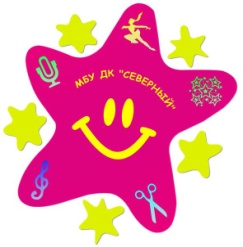 Директор МБУ ДК «Северный» городского округа «Город Губаха»__________________Н.С. ТачкинаПоложениео проведении вечера отдыха для шахтерских семей  «ВЫ – НАША ГОРДОСТЬ!»Организаторы конкурса:Вечер отдыха «Вы – наша гордость» проводится по инициативе  МБУ ДК «Северный», в рамках празднования Дня Шахтера. Цель и задачи:возрождение традиции празднования Дня Шахтера  «шахтерскими семьями».- популяризация  профессии «шахтер», поддержка бывших шахтеров КУБа, ковавших славную трудовую историю п. Углеуральский. -создание благоприятных условий для творческой реализации семьи;-поддержка и   сплочение  шахтерской семьи, а так же  гармонизация внутрисемейных отношений посредством активного  участия в культурно – массовом мероприятии.Участники вечера отдыха:К участию в вечере отдыха «Вы – наша гордость» приглашаются шахтерские семьи -  жители п. Углеуральский.Сроки и порядок проведения:Вечер отдыха «Вы – наша гордость» состоится 24 августа, с 17.00 до 20.00. на ротонде МБУ ДК «Северный».В программу проведения входят:  чаепитие, знакомство с семьями шахтеров, награждение семей по номинациям, концертные номера, танцплощадка.Условия участия в вечере отдыха:Вход на вечер отдыха будет осуществлен по пригласительным билетам.  За распространение пригласительных билетов отвечает Оргкомитет.Награждение по номинациям:Те шахтерские семьи, которые пожелают рассказать о себе в представленных номинациях, будут награждены благодарственными письмами и сувенирами. Информацию можно передать в устной форме по тел: 4 -42 -31, или письменно на эл. адрес ДК «Северный»: dvorezmu@mail.ruНоминации:1. Самая многочисленная трудовая династия;2. Женщина – шахтер, доблестная труженица;3. Самый большой шахтерский  трудовой стаж;4. Шахтерская традиция;5. Шахтерская байка;6. Шахтерская реликвия (то, что  сохранилось в семье, и связано с трудовым  прошлым)Финансирование:Спонсором  вечера отдыха «Вы наша гордость»  является  ПАО «Губахинский кокс».ВАЖНО: Соглашаясь быть участником вечера отдыха, Вы даете согласие на обработку и хранение персональных данных, а так же хранение и размещение фото- и видеоматериалов в сети Интернет.Контактные телефоны:(248) 	4 – 43 – 63	 –	Директор МБУ ДК «Северный»	-Наталья Сергеевна Тачкина;(248) 	4 – 42 – 31	-         Режиссер массовых представлений,          Надежда Анатольевна Васюк dvorez-sever.nethouse.ru – официальный сайтhttps://vk.com/mbu_dk -    официальная группа ВК